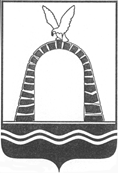 АДМИНИСТРАЦИЯ ГОРОДА БАТАЙСКАПОСТАНОВЛЕНИЕ от 08.09.2023 № 2499г. Батайск О внесении изменений в постановлениеАдминистрации города Батайска от 04.07.2012 № 1826 «О Координационном совете по вопросамсоциально-экономической поддержки ветерановпри Администрации города Батайска»В связи с кадровыми изменениями, Администрация города Батайска постановляет:1. Приложение № 2 к постановлению Администрации города Батайска от 04.07.2012 № 1826 «О Координационном совете по вопросам социально-экономической поддержки ветеранов при Администрации города Батайска» изложить в следующей редакции согласно приложению к настоящему постановлению.2. Контроль за исполнением настоящего постановления возложить на заместителя главы Администрации города Батайска по социальным вопросам Кузьменко Н.В.Глава Администрации города Батайска                                                                           Р.П. ВолошинПостановление вноситУправление социальной защитынаселения города БатайскаСостав Координационного совета по вопросам социально-экономической поддержки ветерановпри Администрации города БатайскаНачальник общего отделаАдминистрации города Батайска                                            В.С. МирошниковаПриложениек постановлениюАдминистрации города Батайскаот08.09.2023 № 2499о«Приложение № 2к постановлениюАдминистрации города Батайскаот 04.07.2012 № 1826оКузьменкоНаталья Васильевна-заместитель главы Администрации города Батайска по социальным вопросам, председатель Координационного советаМазовкаИрина Викторовна-депутат Батайской городской Думы, председатель постоянной комиссии по молодежной политике, образованию, культуре, здравоохранению, вопросам социальной защиты, физической культуре и спорту, заместитель председателя Координационного советаЖелябинаАнастасия Евгеньевна-главный специалист Администрации города Батайска, секретарь Координационного советаЧлены Координационного совета:Члены Координационного совета:Члены Координационного совета:Байдарик Галина Александровна-руководитель Клиентской службы (на правах отдела) в г. Батайске ОСФР по Ростовской области (по согласованию)ГетьманскаяАнтонина Викторовна-начальник Управления культуры города БатайскаГрибоваМария Игоревна-начальник отдела по делам молодежи Администрации города БатайскаЗавгороднийСергей Александрович-начальник Управления социальной защиты населения города БатайскаЗайцев Павел Павлович-главный врач ГБУ РО «Центральная городская больница» в г. Батайске (по согласованию)КозыревСергей Николаевич-начальник Управления образования города БатайскаМазовкаВладимир Хадюнович-председатель правления Батайского отделения Ростовской региональной общественной организации Российский союз ветеранов Афганистана (по согласованию)СвистуновОлег Викторович-заместитель главы Администрации города Батайска по бюджету и финансам – начальник Финансового управления города БатайскаСимоненкоВалерий Алексеевич-председатель совета ветеранов войны, труда, вооруженных сил и правоохранительных органов (по согласованию)Чайковский Сергей Сергеевич-военный комиссар города Батайска Ростовской области (по согласованию)ЧекушкинАлександр Иванович-председатель Батайской городской организации Общероссийской общественной организации инвалидов Союза «Чернобыль» России (по согласованию)